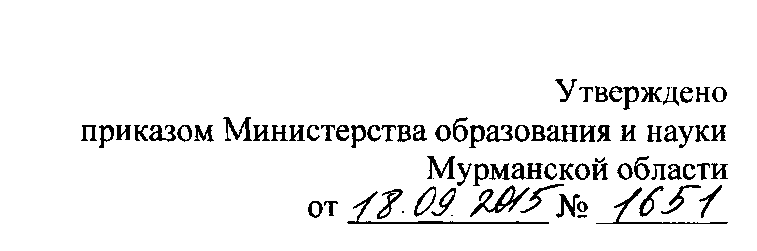 Положение о проведении регионального этапа
открытого публичного конкурса субъектов Российской Федерации
на лучшие модели дошкольного образования,
обеспечивающие доступность дошкольного образования для всех детей,
включая модели раннего развития детей (от 0 до 3 лет)1. Общие положения1.1. Региональный этап открытого публичного конкурса субъектов Российской Федерации на лучшие модели дошкольного образования, обеспечивающие доступность дошкольного образования для всех детей, включая модели раннего развития детей (от 0 до 3 лет), (далее – Конкурс) проводится по инициативе Министерства образования и науки Мурманской области.1.2. Цели Конкурса:- укрепление взаимодействия между региональным и муниципальным уровнями управления образованием по направлению дошкольное образование;- стимулирование творчества воспитательных и педагогических коллективов дошкольных образовательных организаций и поощрение их за использование инновационных разработок в дошкольных образовательных организациях;- выявление и распространение лучших моделей дошкольного образования, обеспечивающих доступность дошкольного образования для всех детей, включая модели раннего развития детей (от 0 до 3 лет).1.3. Задачи Конкурса:- обобщение имеющейся практики, обеспечивающей доступность дошкольного образования для всех детей, включая модели раннего развития детей (от 0 до 3 лет);- отбор и популяризация наиболее эффективных моделей дошкольного образования для всех детей, включая модели раннего развития детей 
(от 0 до 3 лет);- создание банка данных об имеющемся эффективном опыте реализации моделей дошкольного образования для всех детей, включая модели раннего развития детей (от 0 до 3 лет).1.4. На Конкурс принимаются заявки, подготовленные и поданные от муниципальных образований Мурманской области.2. Номинации Конкурса.2.1. В составе Конкурса выделяются следующие номинации (направления):- привлечение родителей к активному осмыслению проблем воспитания детей раннего дошкольного возраста в семье на основе учета индивидуальных потребностей детей раннего дошкольного возраста;- создание консультационно-методических центров (служб) поддержки родителей с детьми раннего дошкольного возраста, не посещающими дошкольные образовательные организации;- программа развития дошкольной организации, в том числе предоставление платных услуг дошкольного образования;- поддержка развития семейных детских садов, обеспечивающих повышение доступности дошкольного образования, услуг по присмотру и уходу за детьми раннего возраста;- программа развития негосударственных форм поддержки дошкольного образования в Мурманской области для обеспечения доступности дошкольного образования для детей дошкольного возраста, в том числе раннего возраста;- инновационные социальные проекты, реализуемые органами местного самоуправления для обеспечения доступности дошкольного образования, в частности для детей раннего возраста (от 0 до 3 лет), путем взаимодействия государственных и муниципальных организаций различной ведомственной принадлежности;- внедрение новых технологий и методик сопровождения детей дошкольного возраста, в том числе раннего возраста (от 0 до 3 лет)2.2. По итогам оценки заявок, поданных на Конкурс, составляется рейтинг заявок по каждой номинации.3. Конкурсная комиссия.3.1. Для проведения Конкурса формируется Конкурсная комиссия (далее - Комиссия).3.2. Формирование Комиссии осуществляется Министерством образования и науки Мурманской области.3.3. В состав Комиссии входят сотрудники Министерства образования и науки Мурманской области, представители научной и педагогической общественности. 3.4. Организационно-техническое сопровождение деятельности Комиссии осуществляет ГАУДПО МО «Институт развития образования» (далее – ИРО):- осуществляет организацию экспертной оценки заявок;- формирует рейтинг заявок участников Конкурса по результатам экспертной оценки.3.5. Экспертная оценка по критериям отбора проводится на основании анализа содержания представленных на Конкурс заявок и документов.3.6. Заявки, поступившие на Конкурс, должны быть распределены между экспертами с учетом исключения возможности экспертизы заявки экспертом, являющимся сотрудником аффилированной организации (место работы эксперта совпадает или совпадало с организациями, указанными в составе заявки, поступивший на Конкурс от муниципального образования). Каждая конкурсная заявка оценивается не менее чем тремя экспертами. Оценка Комиссии формируется как среднее арифметическое суммы оценок экспертов. Основной целью эксперта является выявление соответствия представленных документов и материалов критериям отбора и оценки каждого из них по соответствующей шкале (Приложение № 1 к настоящему Положению).3.7. Результаты обсуждения заявок участников Конкурса и ход голосования по ним разглашению не подлежат.3.8. Заседание Комиссии считается правомочным, если на нем присутствует не менее двух третей членов Комиссии. При равенстве голосов право решающего голоса остается за председателем. Решение оформляется протоколом за подписью председателя и ответственного секретаря.Подведение итогов Конкурса4.1. Комиссия определяет победителей в номинациях. Участник Конкурса, набравший наибольшее количество баллов, объявляется победителем в соответствующей номинации. Победители в номинациях объявляются финалистами Конкурса. Финалист Конкурса, набравший наибольшее количество баллов, объявляется победителем Конкурса.4.2. Итоги Конкурса утверждаются приказом Министерства образования и науки Мурманской области.4.3. Победители в номинациях награждаются Министерством образования и науки Мурманской области дипломами лауреатов Конкурса.4.4. Победитель Конкурса награждается Министерством образования и науки Мурманской области дипломом победителя Конкурса.4.5. Участникам Конкурса вручаются сертификаты участников Конкурса.4.6. Материалы победителя и финалистов регионального этапа направляются для участия в открытом публичном конкурсе субъектов Российской Федерации на лучшие модели дошкольного образования, обеспечивающие доступность дошкольного образования для всех детей, включая модели раннего развития детей (от 0 до 3 лет). 5. Требования к конкурсным работам.5.1. Заявка на участие в Конкурсе должна содержать следующие сведения и документы:5.1.1. Опись документов (Приложение № 2 к настоящему Положению).5.1.2. Сведения об участнике конкурса (Приложение № 3 к настоящему Положению).5.1.3. Письмо об участии в конкурсе (Приложение № 4 к настоящему Положению).5.1.4. Заявление (Приложение № 5 к настоящему Положению).5.1.5. Документы заявки (Приложение № 6 к настоящему Положению).5.1.6. Сведения о квалификации участника (Приложение 7 к настоящему Положению).5.1.7. Характеристика кадрового потенциала участника конкурса (Приложение 8 к настоящему Положению).5.2. Заявка на участие в Конкурсе должна быть подготовлена и представлена на русском языке.5.3. Все документы, входящие в состав заявки, рекомендуется располагать 
в порядке, указанном в Описи документов.5.4. Заявки принимаются в ИРО (г. Мурманск, ул. Советская, д.9а) 
в срок до 2 октября 2015 года.Приложение № 1
к Положению о проведении регионального этапа
открытого публичного конкурса субъектов Российской Федерации
на лучшие модели дошкольного образования,
обеспечивающие доступность дошкольного образования для всех детей,
включая модели раннего развития детей (от 0 до 3 лет),
утвержденному приказом Министерства образования и науки
Мурманской области
от ____________ № ______
(Форма)Оценка заявок регионального этапа конкурсного отбораПриложение № 2
к Положению о проведении регионального этапа
открытого публичного конкурса субъектов Российской Федерации
на лучшие модели дошкольного образования,
обеспечивающие доступность дошкольного образования для всех детей,
включая модели раннего развития детей (от 0 до 3 лет),
утвержденному приказом Министерства образования и науки
Мурманской области
от ____________ № ______
(Форма)Опись документовпредставляемых заявителем документов и сведенийпо номинации __________________________________________(указать полное наименование номинации)по проекту ____________________________________________(указать полное наименование проекта)Наименование заявителя
________________________________________________________________________(указать полное наименование муниципального органа, осуществляющего управление в сфере образования)Итого _____________________________________________ документов.(цифрами и прописью)Количество листов внутренней описи ____________________________________.(цифрами и прописью)Должность, подпись и расшифровка
подписи представителя заявителя
(Руководитель муниципального органа,
осуществляющего управление
в сфере образования
(или уполномоченный на подписание)	 _____________________	(Ф.И.О.)М.П.Приложение № 3к Положению о проведении регионального этапа
открытого публичного конкурса субъектов Российской Федерации
на лучшие модели дошкольного образования,
обеспечивающие доступность дошкольного образования для всех детей,
включая модели раннего развития детей (от 0 до 3 лет),
утвержденному приказом Министерства образования и науки
Мурманской области
от ____________ № ______
(Форма)Сведения об участнике конкурсаПриложение № 4
к Положению о проведении регионального этапа
открытого публичного конкурса субъектов Российской Федерации
на лучшие модели дошкольного образования,
обеспечивающие доступность дошкольного образования для всех детей,
включая модели раннего развития детей (от 0 до 3 лет),
утвержденному приказом Министерства образования и науки
Мурманской области
от ____________ № ______
(Форма)Письмо об участии в конкурсеДата: дд.мм.ггггКОМУ: Министерство образования и науки Мурманской областиОТ: _____________________________________________________________________(наименование муниципального органа, осуществляющего управление в сфере образования)в лице __________________________________________________________________.(должность уполномоченного лица, Ф.И.О.)Изучив документацию по конкурсу, мы, нижеподписавшиеся, заявляемся в следующей(их) номинации(ях):привлечение родителей к активному осмыслению проблем воспитания детей раннего дошкольного возраста в семье на основе учета индивидуальных потребностей детей раннего дошкольного возраста;создание консультационно-методических центров (служб) поддержки родителей с детьми раннего дошкольного возраста, не посещающими дошкольные образовательные организации;программа развития дошкольной организации, в том числе предоставление платных услуг дошкольного образования;поддержка развития семейных детских садов, обеспечивающих повышение доступности дошкольного образования, услуг по присмотру и уходу за детьми раннего возраста;программа развития негосударственных форм поддержки дошкольного образования в субъекте Российской Федерации для обеспечения доступности дошкольного образования для детей дошкольного возраста, в т.ч. раннего возраста;инновационные социальные проекты, реализуемые органами местного самоуправления для обеспечения доступности дошкольного образования, в частности для детей раннего возраста (от 0 до 3 лет), путем взаимодействия государственных и муниципальных организаций различной ведомственной принадлежности;внедрение новых технологий и методик сопровождения детей дошкольного возраста, в том числе раннего возраста (от 0 до 3 лет).Сообщаем, что для оперативного уведомления нас по вопросам организационного характера и взаимодействия с Министерством образования и науки Мурманской области нами уполномочен _____________________________________.(Ф.И.О., телефон уполномоченного работника)Все сведения о проведении конкурса просим сообщать уполномоченному лицу.Наш юридический адрес: _____________________________________________,
телефон: ___________, факс: _________________, e-mail: ______________________.Реквизиты документов, подтверждающих полномочия на подписание документов, входящих в состав заявки на участие в региональном этапе открытого публичного конкурса субъектов Российской Федерации на лучшие модели дошкольного образования, обеспечивающие доступность дошкольного образования для всех детей, включая модели раннего развития детей (от 0 до 3 лет), от имени и/или по поручению Участника.Датировано ____________ числом _____________ месяца __________2015 года.___________________		_______________________________________________(подпись)						(должность, расшифровка подписи)Приложение № 5
к Положению о проведении регионального этапа
открытого публичного конкурса субъектов Российской Федерации
на лучшие модели дошкольного образования,
обеспечивающие доступность дошкольного образования для всех детей,
включая модели раннего развития детей (от 0 до 3 лет),
утвержденному приказом Министерства образования и науки
Мурманской области
от ____________ № ______
(Форма)Образец заявления участникаМинистерство образования и науки Мурманской области,Региональный этап открытого публичного конкурса субъектов Российской Федерации на лучшие модели дошкольного образования, обеспечивающие доступность дошкольного образования для всех детей, включая модели раннего развития детей (от 0 до 3 лет)заявление.___________________________________________________________________(полное наименование муниципального органа, осуществляющего управление в сфере образования)дает согласие на участие в региональном этапе открытого публичного конкурса субъектов Российской Федерации на лучшие модели дошкольного образования, обеспечивающие доступность дошкольного образования для всех детей, включая модели раннего развития детей (от 0 до 3 лет).Разрешаем сведения, указанные в заявке участника конкурса, в том числе об участниках конкурса, использовать в некоммерческих целях для размещения в сети Интернет, формирования банка данных, буклетах и периодических образовательных изданиях с возможностью редакторской обработки.Дата___________________		_______________________________________________(подпись)						(должность, расшифровка подписи)Приложение № 6
к Положению о проведении регионального этапа
открытого публичного конкурса субъектов Российской Федерации
на лучшие модели дошкольного образования,
обеспечивающие доступность дошкольного образования для всех детей,
включая модели раннего развития детей (от 0 до 3 лет),
утвержденному приказом Министерства образования и науки
Мурманской области
от ____________ № ______
(Форма)ЗАЯВКА
на участие в региональном этапе
открытого публичного конкурса субъектов Российской Федерации
на лучшие модели дошкольного образования, обеспечивающие доступность дошкольного образования для всех детей, включая модели раннего развития детей (от 0 до 3 лет)(Номер присваивается по журналу регистрации заявок)Раздел 1. ИНФОРМАЦИОННАЯ КАРТА ПРОЕКТАРаздел 2. ОПИСАНИЕ НОМИНАЦИИ ПО ПРОЕКТУРаздел 3. МЕРОПРИЯТИЯ, РЕАЛИЗУЕМЫЕ В ПРОЕКТЕРаздел 4. ИНДИКАТОРЫ (ПОКАЗАТЕЛИ) ОЦЕНКИ
ОЖИДАЕМОЙ ЭФФЕКТИВНОСТИ РЕАЛИЗАЦИИ ПРОЕКТАПриложение № 7
к Положению о проведении регионального этапа
открытого публичного конкурса субъектов Российской Федерации
на лучшие модели дошкольного образования,
обеспечивающие доступность дошкольного образования для всех детей,
включая модели раннего развития детей (от 0 до 3 лет),
утвержденному приказом Министерства образования и науки
Мурманской области
от ____________ № ______
(Форма)Сведения о квалификации участникаДанная форма должна содержать описание целей и задач до пяти наиболее значимых, реализованных в муниципальном образовании Мурманской области программ и проектов, направленных на обеспечение доступности дошкольного образования для всех возрастных категорий детей, особенно для детей раннего возраста (от 0 до 3 лет). Перечень проектов и программ должен быть представлен с 2013 года и совпадать с пунктом 2.10 «Опыт заявителя по реализации проектов и программ, обеспечивающих доступность дошкольного образования» Раздела 2 формы Заявки. Заполняется в свободном виде.Приложение № 8
к Положению о проведении регионального этапа
открытого публичного конкурса субъектов Российской Федерации
на лучшие модели дошкольного образования,
обеспечивающие доступность дошкольного образования для всех детей,
включая модели раннего развития детей (от 0 до 3 лет),
утвержденному приказом Министерства образования и науки
Мурманской области
от ____________ № ______
(Форма)Характеристика кадрового потенциала участника конкурсаЗаполняется в свободном виде. Представляемая информация не должна противоречить Федеральному закону от 27.07.2006 № 152-ФЗ «О персональных данных».Пример оформленияСтруктура привлекаемых специалистов:- по полу: мужчины - 41%, женщины - 59%;- по образованию: с высшим образованием - 47%, без высшего образования - 17%;- по возрасту: 21-25 лет – 3%, 26-30 лет –5%, 31-40 лет – 15%, 41-50 лет – 20%, 51-60 лет – 3.60%.Большинство привлекаемых специалистов - женщины. Необходимые требования - опыт работы с родителями и детьми раннего дошкольного возраста. Соответствие профессиональному стандарту (квалификационным требованиям) к основным должностям работников сферы образования.Наименование критерияСодержание критерияОценка (в баллах)Оценка (в баллах)Оценка (в баллах)Оценка (в баллах)Наименование критерияСодержание критерияМаксимальное количество баллов по критериюКоличество баллов, полученных по критериюКоличество баллов, полученных по критериюКоличество баллов, полученных по критериюКоличество баллов, полученных по критериюНаименование критерияСодержание критерияМаксимальное количество баллов по критериюОценка первого экспертаОценка второго эксперта1Оценка третьего эксперта1Итоговая оценка1. Актуальность и сложность Проекта1. Актуальность и четкость постановки проблемы, подлежащей решению в ходе реализации Проекта101. Актуальность и сложность Проекта2. Уровень сложности и новизны избранных проектных способов решения проблемы102. Целевая направленность Проекта1. Четкость формулирования цели и задач Проекта102. Целевая направленность Проекта2. Соответствие выбора целевой группы Проекта условиям Конкурса102. Целевая направленность Проекта3. Соответствие целевой направленности Проекта выбранной Номинации103. Содержание Проекта1. Соответствие планируемых мероприятий Проекта его цели и задачам303. Содержание Проекта2. Эффективность влияния планируемых мероприятий на обеспечение доступности дошкольного образования, в т.ч. для раннего возраста304. Индикаторы (показатели) ожидаемой эффективности реализации Проекта1. Наличие обязательных индикаторов (показателей), соответствующих условиям Конкурса104. Индикаторы (показатели) ожидаемой эффективности реализации Проекта2. Возможность достижения обязательных индикаторов (показателей) в ходе выполнения планируемых мероприятий105. Методы достижения целей и задач Проекта1. Использование в Проекте эффективных технологий и методик, соответствующих цели и задачам Проекта305. Методы достижения целей и задач Проекта2. Механизм управления Проектом305. Методы достижения целей и задач Проекта3. Возможность влияния путем осуществления мероприятий Проекта на улучшение положения целевой группы Проекта305. Методы достижения целей и задач Проекта4. Наличие мероприятий по распространению эффективных социальных практик работы с целевой группой Проекта305. Методы достижения целей и задач Проекта5. Наличие мероприятий по информированию местного сообщества о ходе реализации и результатах Проекта306. Ресурсная обеспеченность Проекта1. Наличие у заявителя собственных материально-технических, информационных и иных ресурсов, необходимых для реализации Проекта106. Ресурсная обеспеченность Проекта2. Привлечение добровольцев к реализации Проекта10Итого100№№п/пНаименование документа, сведений(указать в отдельной строкекаждый представленный документ)Сведения о представленных документах и сведенияхСведения о представленных документах и сведенияхСведения о представленных документах и сведениях№№п/пНаименование документа, сведений(указать в отдельной строкекаждый представленный документ)на бумажных носителяхна бумажных носителяхна электронных носителях№№п/пНаименование документа, сведений(указать в отдельной строкекаждый представленный документ)кол-во экземпляровфактическое наличие документовнаименование файла12345Наименование муниципального образования Мурманской областиНаименование муниципального органа, осуществляющего управление в сфере образованияФ.И.О. руководителя муниципального органа, осуществляющего управление в сфере образованияПолный почтовый адрес (с индексом)Контактное лицо, ответственное за подготовку заявки от муниципального образованияНомер телефона с указанием кода междугородней телефонной связи, факс, адрес электронной почты (при наличии)НоминацияСогласие на публикацию материалов на сайте Минобрнауки России в сети Интернет или иных образовательных сайтах (ДА/НЕТ)Вознаграждение автору за предоставленные материалы не выплачивается.Дополнительная информацияНомер заявки _______________Дата приема заявки «______» _____________ 2015 г.1.1. Наименование Проекта1.2. Наименование Номинации (приоритетное направление)1.3. Направление проектной деятельности, выбранное в рамках Номинации 1.4. Заявитель1.5. Контактная информация Юридический адрес: Фактический адрес: 1.5. Контактная информация Телефон:факс:1.5. Контактная информация Электронный адрес: 1.5. Контактная информация Должность, Ф.И.О. руководителя: 1.5. Контактная информация Должность, Ф.И.О. лица, ответственного за подготовку заявки: 1.6. Продолжительность, 
сроки реализации 2.1 Обоснование проблемы2.2. Цель Проекта2.3. Задачи Проекта2.4. Адресная направленность Проекта 2.5. Описание основных мероприятий Проект2.6. Ожидаемые результаты Проекта2.7. Территория реализации Проекта2.8. Ресурсное обеспечение Проекта2.9.Управление Проектом2.10. Опыт заявителя по реализации проектов и программ, обеспечивающих доступность дошкольного образования2.11. Исполнители мероприятий Проекта2.12. Интернет-сайт заявителя№ п/пНаименование мероприятияПериод реализацииПериод реализацииПериод реализацииПериод реализацииПериод реализацииПериод реализацииПериод реализацииПериод реализацииОжидаемые результаты мероприятияИсполнители мероприятияОтчетные документы и материалы№ п/пНаименование мероприятия2013 год2013 год2014 год2014 год2015 год2015 год2016 год2016 годОжидаемые результаты мероприятияИсполнители мероприятияОтчетные документы и материалы№ п/пНаименование мероприятияЯнварь-июньИюль-декабрьЯнварь-июньИюль-декабрьЯнварь-июньИюль-декабрьЯнварь-июньИюль-сентябрьОжидаемые результаты мероприятияИсполнители мероприятияОтчетные документы и материалы12345678910111213№ п/пНаименование индикатора(показателя)ЕдиницаизмеренияЗначение индикатора (показателя)Значение индикатора (показателя)№ п/пНаименование индикатора(показателя)Единицаизмерения2015 год2016 годОхват мероприятиями целевой группы ПроектаОхват мероприятиями целевой группы ПроектаОхват мероприятиями целевой группы ПроектаОхват мероприятиями целевой группы ПроектаОхват мероприятиями целевой группы Проекта1.число детей, не охваченных дошкольным образованием, в т.ч. раннего возраста (человек);человек2.число семей с детьми, не охваченными дошкольным образованием (семей);семей3.общее число детей, которое по результатам мероприятий Проекта повысит доступность дошкольного образования (детей)человекДругие индикаторы (показатели)Включение организаций в реализацию мероприятий ПроектаВключение организаций в реализацию мероприятий ПроектаВключение организаций в реализацию мероприятий ПроектаВключение организаций в реализацию мероприятий ПроектаВключение организаций в реализацию мероприятий Проекта4.количество муниципальных учреждений и организаций, принимавших участие в реализации проектов (единиц);единиц5.количество государственных учреждений и организаций, принимающих участие в реализации проектов (единиц);единицы6.количество российских некоммерческих организаций, общественных объединений, благотворительных фондов, принимающих участие в реализации проекта (единиц)единицыРазвитие кадровых и общественных ресурсов для работы по профилактике детского и семейного неблагополучияРазвитие кадровых и общественных ресурсов для работы по профилактике детского и семейного неблагополучияРазвитие кадровых и общественных ресурсов для работы по профилактике детского и семейного неблагополучияРазвитие кадровых и общественных ресурсов для работы по профилактике детского и семейного неблагополучияРазвитие кадровых и общественных ресурсов для работы по профилактике детского и семейного неблагополучия7.число специалистов, обеспечивающих реализацию мероприятий Проекта (человек)человек8.число специалистов заинтересованных организаций, прошедших обучение вопросам использования эффективных практик, новых технологий и методик в работе с целевой группой проекта (человек)человекаДругие индикаторы (показатели)Распространение эффективных социальных практик, новых технологий и методикРаспространение эффективных социальных практик, новых технологий и методикРаспространение эффективных социальных практик, новых технологий и методикРаспространение эффективных социальных практик, новых технологий и методикРаспространение эффективных социальных практик, новых технологий и методик9.количество мероприятий по распространению новых технологий и методик в работе с целевой группой Проекта (тренинги, обучающие семинары, стажировки, научно-практические конференции) (единиц)единицы10.количество изданных методических материалов (методические пособия, рекомендации, брошюры, буклеты), в которых содержится описание эффективных практик работы, технологий и методик, использованных в ходе реализации Проекта (единиц)единиц11.общий тираж методических материалов (методические пособия, рекомендации, брошюры, буклеты), изданных в рамках Проекта (экземпляров)экземпляров12.число публикаций в печатных средствах массовой информации о ходе и результатах реализации Проекта (единиц)единиц13.число публикаций по тематике проекта, размещенных на интернет-ресурсах (единиц)единицДругие индикаторы (показатели)-№№ п/пФ.И.О.Должность, место работыСпециальность и квалификация в соответствии с базовым (дополнительным) образованиемСтаж работы, летСтаж работы, летВключенность в проектную деятельность по конкурсу№№ п/пФ.И.О.Должность, место работыСпециальность и квалификация в соответствии с базовым (дополнительным) образованиемобщийв том числе, по специальностиВключенность в проектную деятельность по конкурсу12346781.Сидорова Анна АлександровнаРуководитель дошкольной образовательной организации «Орленок» № 157 г. СолнечныйПреподаватель дошкольной педагогики. Учитель начальных классов2020Руководитель клуба «Родительская приемная»